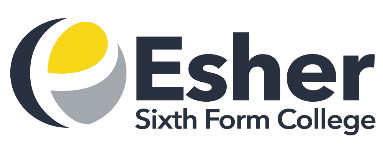 Register of Trustees and Members’ Interests 2023-2024TrusteesInterest DeclaredPaul CollyerBanker, Hampshire Trust BankSophie CookSelf and partner shareholders – GSKClaire DouglasNoneJane DuschererProduct Manager, Axe TradingCarl EggintonStudentStephanie FudgeGeneral Management/Director The National TrustElizabeth Gilroy-ScottShakespeare MartineauDan Hards (Principal)Principal, Esher Sixth Form CollegeAnna MawsonEmployed by CollegeAndrew McVeighSolicitor Addleshaw GoddardSelf-Employment - Barclays Bank, Natwest, Lloyds Bank, RBSTML LivingConnect Fitness - spouseNatasha MeadeCompliance Officer, JP MorganMark NelliganChartered Accountant/Director/owner Wellden Turnbull LtdWellco Trustees Ltd, Wellco Secretaries LtdEmma O’BrienEmployed by CollegeTim Oliver (Chair)Leader Surrey County CouncilChair NHS Surrey Heartlands ICSVice President, Shooting Star Children’s HospitalTrustee Weybridge Land CharityTrustee, King George’s HallChair, County Council NetworkLaw Society MemberRoss RobinsonStudentJohn ThaterMedia Consultant, Thater Media LTdMembersPaul CollyerAs aboveDavid IrvingSolicitor, Knights PLCShares in Knights Group Holding PLCPension fund – shares in various companiesDavid Lavarack NoneTerry PriceRetired AccountantNon-Executive Chair of the Thameswey Group Board (owned by Woking Borough Council) and Non-Executive Chair of three subsidiary companies (Thameswey Developments Ltd, Thameswey Housing Ltd and Thameswey Guesthouses Ltd)Non-Executive Chair of Elmbridge Borough Holmes LtdIndependent Member of the Audit and Governance Committee, Surrey County CouncilMember of ad hoc Appeal Panels for junior and secondary school admission appeals, Surrey County Council School Admission Appeals ServiceClarissa WilksNone, retired